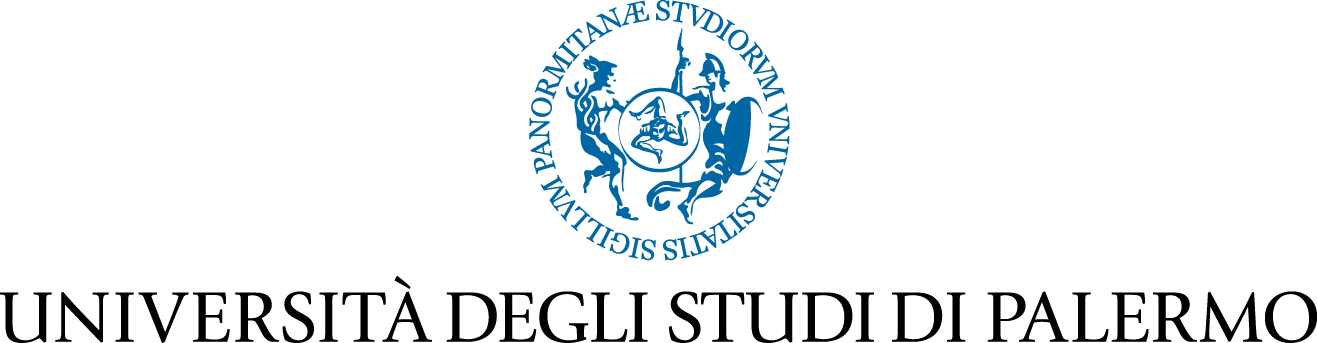                                                  TFA CLASSE 058 – A.A.2014-2015                                       Hanno superato la prova orale i seguenti candidatiCognome e nomeVotazione/20MIRABELLA FABIO20MISTRETTA DANIELE20MALTESE MATTEO19GERARDI ANTONIO17GIONFRIDDO MICHELE17PINNISI ANGELO17PROFITA GIUSEPPE ANTONIO17RIBAUDO GIOACCHINO17RIOLO CARLO17ANTOCI GIANLUCA16SCOZZARO MATTEO16BELLINA VINCENZO15DI GREGORIO FRANCESCO PIETRO15DINO GIORGIO15FIORILLO DOROTEA15GULLO ROSARIO15LA CORTE GIORGIO15LO VOI ROSALIA15PAPANDREA GIUSEPPE15VALDESI VERONICA15VITALE FRANCESCO15